dot. postępowania: 49/BL/ORGANIZACJA SZKOLEŃ/PN/14Na podstawie art. 92 ust. 1 ustawy z dnia 29 stycznia 2004 roku Prawo zamówień publicznych (Dz. U. z  2013 r. poz. 907 z późn. zm.) informuję o wyniku oceny ofert złożonych w postępowaniu o udzielenie zamówienia publicznego w trybie przetargu nieograniczonego na świadczenie usług hotelarskich, gastronomicznych i wynajmu sal 
z wyposażeniem na potrzeby szkoleń organizowanych przez Urząd do Spraw Cudzoziemców w 2015 r. I. Wybór najkorzystniejszej oferty:Za najkorzystniejszą uznano ofertę Nr 1 złożoną przez firmę:ARDATEL Sp. z o.o., ul. Marii Zientary-Malewskiej 6510 – 310 Olsztynoferującą wykonywanie przedmiotu zamówienia za kwotę 40 540,00 zł brutto,  
z zastosowaniem następujących cen jednostkowych:cena za  1 nocleg ze śniadaniem i kolacją za 1 osobę w pokoju jednoosobowym – 260,00 zł brutto;cena za jeden dzień wynajmu sali szkoleniowej wraz z wyposażeniem – 1 000,00 zł brutto;cena za zapewnienie wyżywienia za  1 osobę w ciągu jednego dnia szkolenia – 120,00 zł brutto.Uzasadnienie wyboruOferta uznana za najkorzystniejszą uzyskała spośród ofert ważnych złożonych 
w postępowaniu najwyższą ilość punktów przyznawanych na podstawie przyjętych kryteriów oceny ofert. Wykonawcy, którzy złożyli ważne oferty otrzymali w kryteriach oceny ofert następującą ilość punktów:II. Informacja o wykonawcach wykluczonych z postępowania wraz z uzasadnieniemW danym postępowaniu nie odrzucono żadnego z wykonawców. III. Informacja o ofertach odrzuconych wraz z uzasadnieniemW danym postępowaniu nie odrzucono żadnego z wykonawców.IV. Informacja o terminie, po którego upływie umowa w sprawie zamówienia publicznego może być zawarta:Zgodnie z art. 94 ust. 1 pkt 1 Zamawiający może zawrzeć umowę w sprawie zamówienia publicznego w terminie nie krótszym niż 10 dni od dnia przesłania zawiadomienia o wyborze najkorzystniejszej oferty.Zgodnie z art. 27 ust. 2 ustawy Pzp proszę o niezwłoczne potwierdzenie otrzymania niniejszego pisma na numer fax. +48 22 627 06 80.      Warszawa, dnia 13 lutego 2015 r.Nr ofertyNawa WykonawcyCena brutto (zł) ofertyLiczba pkt w kryterium „Cena”Liczba pkt w kryterium „Doświadczenie Wykonawcy”RAZEM liczba punktów1ARDATEL Sp. z o.o.ul. Marii Zientary-Malewskiej10-310 Olsztyn40 540,008020100,002BUSINESS CENTER 1 Anna Kępka
ul. Staromiejska 2/7
40-013 Katowice48 964,4466,232086,233PRO COMPLEX GRUPA 
Dominik Skibaul. Krępowieckiego 10/5, 01 – 456 Warszawa42 498,9676,312096,314KDK Sp. z o.o. 
ul. Mokotowska 14
00-561 Warszawa47 500,0068,282088,285AGMA – SPORT 
Agnieszka MatuszykAntoniówka 259, 26 – 630 Jedlnia Letnisko55 110,0058,85866,85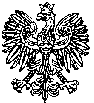 